Publicado en México  el 25/02/2022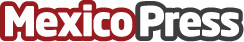 María Elena Barquín del Puerto analiza la pintura contemporánea en México El arte propone distintos estilos de vida. La pintura permite que los artistas se expresen, a la vez que otorga nuevas perspectivas del mundo que nos rodea y de los mundos internos de las personas. Así como la pintura ayudaba a obtener retratos de personas antes de la existencia de la cámara fotográfica, hoy permite otras incontables oportunidades de comunicación y expresión. María Elena Barquín del Puerto analiza las características de la pintura contemporánea en MéxicoDatos de contacto:Pedro  López Huerta 618534761Nota de prensa publicada en: https://www.mexicopress.com.mx/maria-elena-barquin-del-puerto-analiza-la Categorías: Internacional Nacional Imágen y sonido Artes Visuales http://www.mexicopress.com.mx